VERIFICAÇÃO DE INSTRUMENTO DE MEDIÇÃO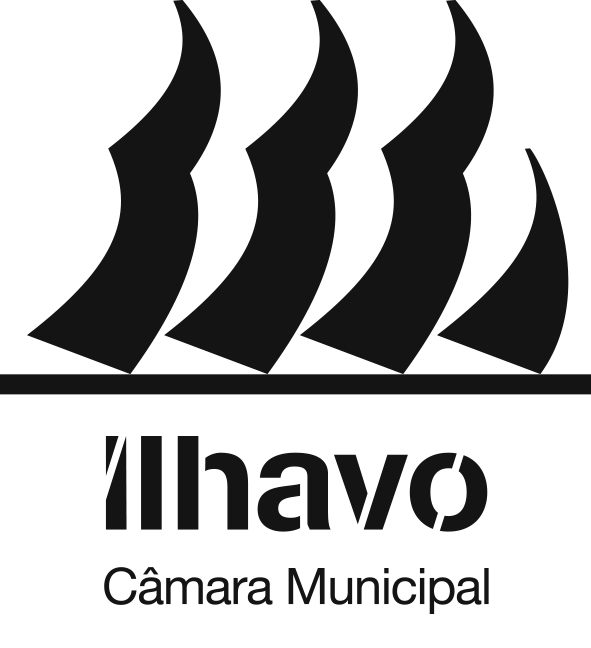 Exmo. Senhor 
Presidente da Câmara Municipal de ÍlhavoExmo. Senhor 
Presidente da Câmara Municipal de ÍlhavoREQUERENTEREQUERENTEREQUERENTEREQUERENTEREQUERENTEREQUERENTEREQUERENTEREQUERENTEREQUERENTEREQUERENTEREQUERENTEREQUERENTEREQUERENTEREQUERENTEREQUERENTEREQUERENTEREQUERENTEREQUERENTEREQUERENTEREQUERENTEREQUERENTEREQUERENTEREQUERENTEREQUERENTEREQUERENTEREQUERENTEREQUERENTENomeNomeNomeNomeNIFNIFNIFNIFNIFNIFMoradaMoradaMoradaMoradaMoradaTelef. /Telm.Telef. /Telm.Telef. /Telm.Telef. /Telm.Telef. /Telm.Telef. /Telm.EmailEmailPEDIDOPEDIDOPEDIDOPEDIDOPEDIDOPEDIDOPEDIDOPEDIDOPEDIDOPEDIDOPEDIDOPEDIDOPEDIDOPEDIDOPEDIDOPEDIDOPEDIDOPEDIDOPEDIDOPEDIDOPEDIDOPEDIDOPEDIDOPEDIDOPEDIDOPEDIDOPEDIDOVem requerer a Vª. Exª., ao abrigo do disposto nos n.º 1 do artigo 8.º, n.º 4 do artigo 9.º e n.º 2 do artigo 10.º do Decreto Lei n.º 29/2022 de 7 de abril e no artigo 4º da Portaria 211/2022 de 23 de agosto , a verificação:Vem requerer a Vª. Exª., ao abrigo do disposto nos n.º 1 do artigo 8.º, n.º 4 do artigo 9.º e n.º 2 do artigo 10.º do Decreto Lei n.º 29/2022 de 7 de abril e no artigo 4º da Portaria 211/2022 de 23 de agosto , a verificação:Vem requerer a Vª. Exª., ao abrigo do disposto nos n.º 1 do artigo 8.º, n.º 4 do artigo 9.º e n.º 2 do artigo 10.º do Decreto Lei n.º 29/2022 de 7 de abril e no artigo 4º da Portaria 211/2022 de 23 de agosto , a verificação:Vem requerer a Vª. Exª., ao abrigo do disposto nos n.º 1 do artigo 8.º, n.º 4 do artigo 9.º e n.º 2 do artigo 10.º do Decreto Lei n.º 29/2022 de 7 de abril e no artigo 4º da Portaria 211/2022 de 23 de agosto , a verificação:Vem requerer a Vª. Exª., ao abrigo do disposto nos n.º 1 do artigo 8.º, n.º 4 do artigo 9.º e n.º 2 do artigo 10.º do Decreto Lei n.º 29/2022 de 7 de abril e no artigo 4º da Portaria 211/2022 de 23 de agosto , a verificação:Vem requerer a Vª. Exª., ao abrigo do disposto nos n.º 1 do artigo 8.º, n.º 4 do artigo 9.º e n.º 2 do artigo 10.º do Decreto Lei n.º 29/2022 de 7 de abril e no artigo 4º da Portaria 211/2022 de 23 de agosto , a verificação:Vem requerer a Vª. Exª., ao abrigo do disposto nos n.º 1 do artigo 8.º, n.º 4 do artigo 9.º e n.º 2 do artigo 10.º do Decreto Lei n.º 29/2022 de 7 de abril e no artigo 4º da Portaria 211/2022 de 23 de agosto , a verificação:Vem requerer a Vª. Exª., ao abrigo do disposto nos n.º 1 do artigo 8.º, n.º 4 do artigo 9.º e n.º 2 do artigo 10.º do Decreto Lei n.º 29/2022 de 7 de abril e no artigo 4º da Portaria 211/2022 de 23 de agosto , a verificação:Vem requerer a Vª. Exª., ao abrigo do disposto nos n.º 1 do artigo 8.º, n.º 4 do artigo 9.º e n.º 2 do artigo 10.º do Decreto Lei n.º 29/2022 de 7 de abril e no artigo 4º da Portaria 211/2022 de 23 de agosto , a verificação:Vem requerer a Vª. Exª., ao abrigo do disposto nos n.º 1 do artigo 8.º, n.º 4 do artigo 9.º e n.º 2 do artigo 10.º do Decreto Lei n.º 29/2022 de 7 de abril e no artigo 4º da Portaria 211/2022 de 23 de agosto , a verificação:Vem requerer a Vª. Exª., ao abrigo do disposto nos n.º 1 do artigo 8.º, n.º 4 do artigo 9.º e n.º 2 do artigo 10.º do Decreto Lei n.º 29/2022 de 7 de abril e no artigo 4º da Portaria 211/2022 de 23 de agosto , a verificação:Vem requerer a Vª. Exª., ao abrigo do disposto nos n.º 1 do artigo 8.º, n.º 4 do artigo 9.º e n.º 2 do artigo 10.º do Decreto Lei n.º 29/2022 de 7 de abril e no artigo 4º da Portaria 211/2022 de 23 de agosto , a verificação:Vem requerer a Vª. Exª., ao abrigo do disposto nos n.º 1 do artigo 8.º, n.º 4 do artigo 9.º e n.º 2 do artigo 10.º do Decreto Lei n.º 29/2022 de 7 de abril e no artigo 4º da Portaria 211/2022 de 23 de agosto , a verificação:Vem requerer a Vª. Exª., ao abrigo do disposto nos n.º 1 do artigo 8.º, n.º 4 do artigo 9.º e n.º 2 do artigo 10.º do Decreto Lei n.º 29/2022 de 7 de abril e no artigo 4º da Portaria 211/2022 de 23 de agosto , a verificação:Vem requerer a Vª. Exª., ao abrigo do disposto nos n.º 1 do artigo 8.º, n.º 4 do artigo 9.º e n.º 2 do artigo 10.º do Decreto Lei n.º 29/2022 de 7 de abril e no artigo 4º da Portaria 211/2022 de 23 de agosto , a verificação:Vem requerer a Vª. Exª., ao abrigo do disposto nos n.º 1 do artigo 8.º, n.º 4 do artigo 9.º e n.º 2 do artigo 10.º do Decreto Lei n.º 29/2022 de 7 de abril e no artigo 4º da Portaria 211/2022 de 23 de agosto , a verificação:Vem requerer a Vª. Exª., ao abrigo do disposto nos n.º 1 do artigo 8.º, n.º 4 do artigo 9.º e n.º 2 do artigo 10.º do Decreto Lei n.º 29/2022 de 7 de abril e no artigo 4º da Portaria 211/2022 de 23 de agosto , a verificação:Vem requerer a Vª. Exª., ao abrigo do disposto nos n.º 1 do artigo 8.º, n.º 4 do artigo 9.º e n.º 2 do artigo 10.º do Decreto Lei n.º 29/2022 de 7 de abril e no artigo 4º da Portaria 211/2022 de 23 de agosto , a verificação:Vem requerer a Vª. Exª., ao abrigo do disposto nos n.º 1 do artigo 8.º, n.º 4 do artigo 9.º e n.º 2 do artigo 10.º do Decreto Lei n.º 29/2022 de 7 de abril e no artigo 4º da Portaria 211/2022 de 23 de agosto , a verificação:Vem requerer a Vª. Exª., ao abrigo do disposto nos n.º 1 do artigo 8.º, n.º 4 do artigo 9.º e n.º 2 do artigo 10.º do Decreto Lei n.º 29/2022 de 7 de abril e no artigo 4º da Portaria 211/2022 de 23 de agosto , a verificação:Vem requerer a Vª. Exª., ao abrigo do disposto nos n.º 1 do artigo 8.º, n.º 4 do artigo 9.º e n.º 2 do artigo 10.º do Decreto Lei n.º 29/2022 de 7 de abril e no artigo 4º da Portaria 211/2022 de 23 de agosto , a verificação:Vem requerer a Vª. Exª., ao abrigo do disposto nos n.º 1 do artigo 8.º, n.º 4 do artigo 9.º e n.º 2 do artigo 10.º do Decreto Lei n.º 29/2022 de 7 de abril e no artigo 4º da Portaria 211/2022 de 23 de agosto , a verificação:Vem requerer a Vª. Exª., ao abrigo do disposto nos n.º 1 do artigo 8.º, n.º 4 do artigo 9.º e n.º 2 do artigo 10.º do Decreto Lei n.º 29/2022 de 7 de abril e no artigo 4º da Portaria 211/2022 de 23 de agosto , a verificação:Vem requerer a Vª. Exª., ao abrigo do disposto nos n.º 1 do artigo 8.º, n.º 4 do artigo 9.º e n.º 2 do artigo 10.º do Decreto Lei n.º 29/2022 de 7 de abril e no artigo 4º da Portaria 211/2022 de 23 de agosto , a verificação:Vem requerer a Vª. Exª., ao abrigo do disposto nos n.º 1 do artigo 8.º, n.º 4 do artigo 9.º e n.º 2 do artigo 10.º do Decreto Lei n.º 29/2022 de 7 de abril e no artigo 4º da Portaria 211/2022 de 23 de agosto , a verificação:Vem requerer a Vª. Exª., ao abrigo do disposto nos n.º 1 do artigo 8.º, n.º 4 do artigo 9.º e n.º 2 do artigo 10.º do Decreto Lei n.º 29/2022 de 7 de abril e no artigo 4º da Portaria 211/2022 de 23 de agosto , a verificação:Vem requerer a Vª. Exª., ao abrigo do disposto nos n.º 1 do artigo 8.º, n.º 4 do artigo 9.º e n.º 2 do artigo 10.º do Decreto Lei n.º 29/2022 de 7 de abril e no artigo 4º da Portaria 211/2022 de 23 de agosto , a verificação:Primeira Primeira Primeira Primeira Primeira Primeira Primeira PeriódicaPeriódicaPeriódicaPeriódicaPeriódicaPeriódicaExtraordináriaExtraordináriaExtraordináriaExtraordináriado(s) instrumento(s) de medição abaixo indicado(s), a uso no : do(s) instrumento(s) de medição abaixo indicado(s), a uso no : do(s) instrumento(s) de medição abaixo indicado(s), a uso no : do(s) instrumento(s) de medição abaixo indicado(s), a uso no : do(s) instrumento(s) de medição abaixo indicado(s), a uso no : do(s) instrumento(s) de medição abaixo indicado(s), a uso no : do(s) instrumento(s) de medição abaixo indicado(s), a uso no : do(s) instrumento(s) de medição abaixo indicado(s), a uso no : do(s) instrumento(s) de medição abaixo indicado(s), a uso no : do(s) instrumento(s) de medição abaixo indicado(s), a uso no : do(s) instrumento(s) de medição abaixo indicado(s), a uso no : do(s) instrumento(s) de medição abaixo indicado(s), a uso no : do(s) instrumento(s) de medição abaixo indicado(s), a uso no : do(s) instrumento(s) de medição abaixo indicado(s), a uso no : do(s) instrumento(s) de medição abaixo indicado(s), a uso no : do(s) instrumento(s) de medição abaixo indicado(s), a uso no : do(s) instrumento(s) de medição abaixo indicado(s), a uso no : do(s) instrumento(s) de medição abaixo indicado(s), a uso no : do(s) instrumento(s) de medição abaixo indicado(s), a uso no : do(s) instrumento(s) de medição abaixo indicado(s), a uso no : do(s) instrumento(s) de medição abaixo indicado(s), a uso no : do(s) instrumento(s) de medição abaixo indicado(s), a uso no : do(s) instrumento(s) de medição abaixo indicado(s), a uso no : do(s) instrumento(s) de medição abaixo indicado(s), a uso no : do(s) instrumento(s) de medição abaixo indicado(s), a uso no : do(s) instrumento(s) de medição abaixo indicado(s), a uso no : do(s) instrumento(s) de medição abaixo indicado(s), a uso no : EstabelecimentoEstabelecimentoEstabelecimentoEstabelecimentoEstabelecimentoEstabelecimentoTelef.Telef.Telef.Telef.Telef.Telef.MoradaMoradaMoradaMoradaCod. PostalCod. PostalCod. PostalCod. PostalCod. PostalCod. PostalCod. PostalCod. PostalCod. PostalPor se tratar de:Por se tratar de:Por se tratar de:Por se tratar de:Por se tratar de:Por se tratar de:Por se tratar de:Por se tratar de:Por se tratar de:Por se tratar de:Por se tratar de:Por se tratar de:Por se tratar de:Por se tratar de:Por se tratar de:Por se tratar de:Por se tratar de:Por se tratar de:Por se tratar de:Por se tratar de:Por se tratar de:Por se tratar de:Por se tratar de:Por se tratar de:Por se tratar de:Por se tratar de:Por se tratar de:Início de atividade do utilizadorInício de atividade do utilizadorInício de atividade do utilizadorInício de atividade do utilizadorInício de atividade do utilizadorInício de atividade do utilizadorInício de atividade do utilizadorInício de atividade do utilizadorInício de atividade do utilizadorInício de atividade do utilizadorInício de atividade do utilizadorInício de atividade do utilizadorInício de atividade do utilizadorInício de atividade do utilizadorInício de atividade do utilizadorInício de atividade do utilizadorInício de atividade do utilizadorInício de atividade do utilizadorInício de atividade do utilizadorInício de atividade do utilizadorInício de atividade do utilizadorInício de atividade do utilizadorInício de atividade do utilizadorInício de atividade do utilizadorAquisição de instrumento(s) novo(s) ou usado(s)Aquisição de instrumento(s) novo(s) ou usado(s)Aquisição de instrumento(s) novo(s) ou usado(s)Aquisição de instrumento(s) novo(s) ou usado(s)Aquisição de instrumento(s) novo(s) ou usado(s)Aquisição de instrumento(s) novo(s) ou usado(s)Aquisição de instrumento(s) novo(s) ou usado(s)Aquisição de instrumento(s) novo(s) ou usado(s)Aquisição de instrumento(s) novo(s) ou usado(s)Aquisição de instrumento(s) novo(s) ou usado(s)Aquisição de instrumento(s) novo(s) ou usado(s)Aquisição de instrumento(s) novo(s) ou usado(s)Aquisição de instrumento(s) novo(s) ou usado(s)Aquisição de instrumento(s) novo(s) ou usado(s)Aquisição de instrumento(s) novo(s) ou usado(s)Aquisição de instrumento(s) novo(s) ou usado(s)Aquisição de instrumento(s) novo(s) ou usado(s)Aquisição de instrumento(s) novo(s) ou usado(s)Aquisição de instrumento(s) novo(s) ou usado(s)Aquisição de instrumento(s) novo(s) ou usado(s)Aquisição de instrumento(s) novo(s) ou usado(s)Aquisição de instrumento(s) novo(s) ou usado(s)Aquisição de instrumento(s) novo(s) ou usado(s)Aquisição de instrumento(s) novo(s) ou usado(s)Instrumento(s) cuja verificação periódica não foi executada até ao final do mês anterior, da validade da operação de controlo metrológico legalInstrumento(s) cuja verificação periódica não foi executada até ao final do mês anterior, da validade da operação de controlo metrológico legalInstrumento(s) cuja verificação periódica não foi executada até ao final do mês anterior, da validade da operação de controlo metrológico legalInstrumento(s) cuja verificação periódica não foi executada até ao final do mês anterior, da validade da operação de controlo metrológico legalInstrumento(s) cuja verificação periódica não foi executada até ao final do mês anterior, da validade da operação de controlo metrológico legalInstrumento(s) cuja verificação periódica não foi executada até ao final do mês anterior, da validade da operação de controlo metrológico legalInstrumento(s) cuja verificação periódica não foi executada até ao final do mês anterior, da validade da operação de controlo metrológico legalInstrumento(s) cuja verificação periódica não foi executada até ao final do mês anterior, da validade da operação de controlo metrológico legalInstrumento(s) cuja verificação periódica não foi executada até ao final do mês anterior, da validade da operação de controlo metrológico legalInstrumento(s) cuja verificação periódica não foi executada até ao final do mês anterior, da validade da operação de controlo metrológico legalInstrumento(s) cuja verificação periódica não foi executada até ao final do mês anterior, da validade da operação de controlo metrológico legalInstrumento(s) cuja verificação periódica não foi executada até ao final do mês anterior, da validade da operação de controlo metrológico legalInstrumento(s) cuja verificação periódica não foi executada até ao final do mês anterior, da validade da operação de controlo metrológico legalInstrumento(s) cuja verificação periódica não foi executada até ao final do mês anterior, da validade da operação de controlo metrológico legalInstrumento(s) cuja verificação periódica não foi executada até ao final do mês anterior, da validade da operação de controlo metrológico legalInstrumento(s) cuja verificação periódica não foi executada até ao final do mês anterior, da validade da operação de controlo metrológico legalInstrumento(s) cuja verificação periódica não foi executada até ao final do mês anterior, da validade da operação de controlo metrológico legalInstrumento(s) cuja verificação periódica não foi executada até ao final do mês anterior, da validade da operação de controlo metrológico legalInstrumento(s) cuja verificação periódica não foi executada até ao final do mês anterior, da validade da operação de controlo metrológico legalInstrumento(s) cuja verificação periódica não foi executada até ao final do mês anterior, da validade da operação de controlo metrológico legalInstrumento(s) cuja verificação periódica não foi executada até ao final do mês anterior, da validade da operação de controlo metrológico legalInstrumento(s) cuja verificação periódica não foi executada até ao final do mês anterior, da validade da operação de controlo metrológico legalInstrumento(s) cuja verificação periódica não foi executada até ao final do mês anterior, da validade da operação de controlo metrológico legalInstrumento(s) cuja verificação periódica não foi executada até ao final do mês anterior, da validade da operação de controlo metrológico legalQuando os regulamentos específicos de categoria de instrumentos de medição assim o determinemQuando os regulamentos específicos de categoria de instrumentos de medição assim o determinemQuando os regulamentos específicos de categoria de instrumentos de medição assim o determinemQuando os regulamentos específicos de categoria de instrumentos de medição assim o determinemQuando os regulamentos específicos de categoria de instrumentos de medição assim o determinemQuando os regulamentos específicos de categoria de instrumentos de medição assim o determinemQuando os regulamentos específicos de categoria de instrumentos de medição assim o determinemQuando os regulamentos específicos de categoria de instrumentos de medição assim o determinemQuando os regulamentos específicos de categoria de instrumentos de medição assim o determinemQuando os regulamentos específicos de categoria de instrumentos de medição assim o determinemQuando os regulamentos específicos de categoria de instrumentos de medição assim o determinemQuando os regulamentos específicos de categoria de instrumentos de medição assim o determinemQuando os regulamentos específicos de categoria de instrumentos de medição assim o determinemQuando os regulamentos específicos de categoria de instrumentos de medição assim o determinemQuando os regulamentos específicos de categoria de instrumentos de medição assim o determinemQuando os regulamentos específicos de categoria de instrumentos de medição assim o determinemQuando os regulamentos específicos de categoria de instrumentos de medição assim o determinemQuando os regulamentos específicos de categoria de instrumentos de medição assim o determinemQuando os regulamentos específicos de categoria de instrumentos de medição assim o determinemQuando os regulamentos específicos de categoria de instrumentos de medição assim o determinemQuando os regulamentos específicos de categoria de instrumentos de medição assim o determinemQuando os regulamentos específicos de categoria de instrumentos de medição assim o determinemQuando os regulamentos específicos de categoria de instrumentos de medição assim o determinemQuando os regulamentos específicos de categoria de instrumentos de medição assim o determinemInstrumento de medição*Instrumento de medição*Instrumento de medição*Instrumento de medição*Instrumento de medição*Instrumento de medição*Instrumento de medição*MarcaMarcaModeloModeloModeloModeloAnoAnoNúmeroNúmeroNúmeroNúmeroNúmeroNúmeroDivisãoDivisãoDivisãoDivisãoDivisãoAlcance Máximo* 1) Balança, 2) Contador de Tempo ou 3) Pacómetros* 1) Balança, 2) Contador de Tempo ou 3) Pacómetros* 1) Balança, 2) Contador de Tempo ou 3) Pacómetros* 1) Balança, 2) Contador de Tempo ou 3) Pacómetros* 1) Balança, 2) Contador de Tempo ou 3) Pacómetros* 1) Balança, 2) Contador de Tempo ou 3) Pacómetros* 1) Balança, 2) Contador de Tempo ou 3) Pacómetros* 1) Balança, 2) Contador de Tempo ou 3) Pacómetros* 1) Balança, 2) Contador de Tempo ou 3) Pacómetros* 1) Balança, 2) Contador de Tempo ou 3) Pacómetros* 1) Balança, 2) Contador de Tempo ou 3) Pacómetros* 1) Balança, 2) Contador de Tempo ou 3) Pacómetros* 1) Balança, 2) Contador de Tempo ou 3) Pacómetros* 1) Balança, 2) Contador de Tempo ou 3) Pacómetros* 1) Balança, 2) Contador de Tempo ou 3) Pacómetros* 1) Balança, 2) Contador de Tempo ou 3) Pacómetros* 1) Balança, 2) Contador de Tempo ou 3) Pacómetros* 1) Balança, 2) Contador de Tempo ou 3) Pacómetros* 1) Balança, 2) Contador de Tempo ou 3) Pacómetros* 1) Balança, 2) Contador de Tempo ou 3) Pacómetros* 1) Balança, 2) Contador de Tempo ou 3) Pacómetros* 1) Balança, 2) Contador de Tempo ou 3) Pacómetros* 1) Balança, 2) Contador de Tempo ou 3) Pacómetros* 1) Balança, 2) Contador de Tempo ou 3) Pacómetros* 1) Balança, 2) Contador de Tempo ou 3) Pacómetros* 1) Balança, 2) Contador de Tempo ou 3) Pacómetros* 1) Balança, 2) Contador de Tempo ou 3) PacómetrosO RequerenteO RequerenteO RequerenteO RequerenteO RequerenteO RequerenteO RequerenteO RequerenteO RequerenteO RequerenteO RequerenteO RequerenteO RequerenteO RequerenteO RequerenteO RequerenteO RequerenteO RequerenteO RequerenteO RequerenteData Data Data Data Data Data Data 1. Os dados pessoais recolhidos neste pedido são necessários, única e exclusivamente, para dar cumprimento ao disposto no artigo 102.º do Código do Procedimento Administrativo (CPA), no artigo 17.º do Decreto-Lei n.º 135/99, de 22 de abril e/ou ao previsto na legislação específica aplicável ao pedido formulado.2. O tratamento dos dados pessoais por parte do Município de Ílhavo respeitará a legislação em vigor em matéria de proteção de dados pessoais e será realizado com base nas seguintes condições:Responsável pelo tratamento – Município de Ílhavo;Finalidade do tratamento – Cumprimento de uma obrigação jurídica (CPA e/ou de legislação específica aplicável ao pedido formulado) ou necessário ao exercício de funções de interesse público;Destinatário(s) dos dados – Serviço municipal com competência para analisar ou intervir no pedido, de acordo com a orgânica municipal em vigor;Conservação dos dados pessoais – Prazo definido na legislação aplicável ao pedido.3. Para mais informações sobre as práticas de privacidade do Município consulte o nosso site em https://www.cm-ilhavo.pt/avisos-legais/politica-de-privacidade-e-seguranca ou envie um e-mail para protecaodedados@cm-ilhavo.pt.4. Os documentos apresentados no âmbito do presente pedido são documentos administrativos, pelo que o acesso aos mesmos se fará em respeito pelo regime de acesso à informação administrativa e ambiental e reutilização dos documentos administrativos (Lei n.º 26/2016, de 22 de agosto).